Сайт.Главная страницаПорядок меню: Компания / Каталог / Услуги / Проекты / Новости и Акции / Контакты.Корпоративный вход, не наблюдаю выхода после входа. Также при нажатии перейти в корзину с карточки товара попадаешь на вкладку Личный кабинет, а не Корзина. Товар в Корзину не добавился.Как будет проходить регистрация клиента?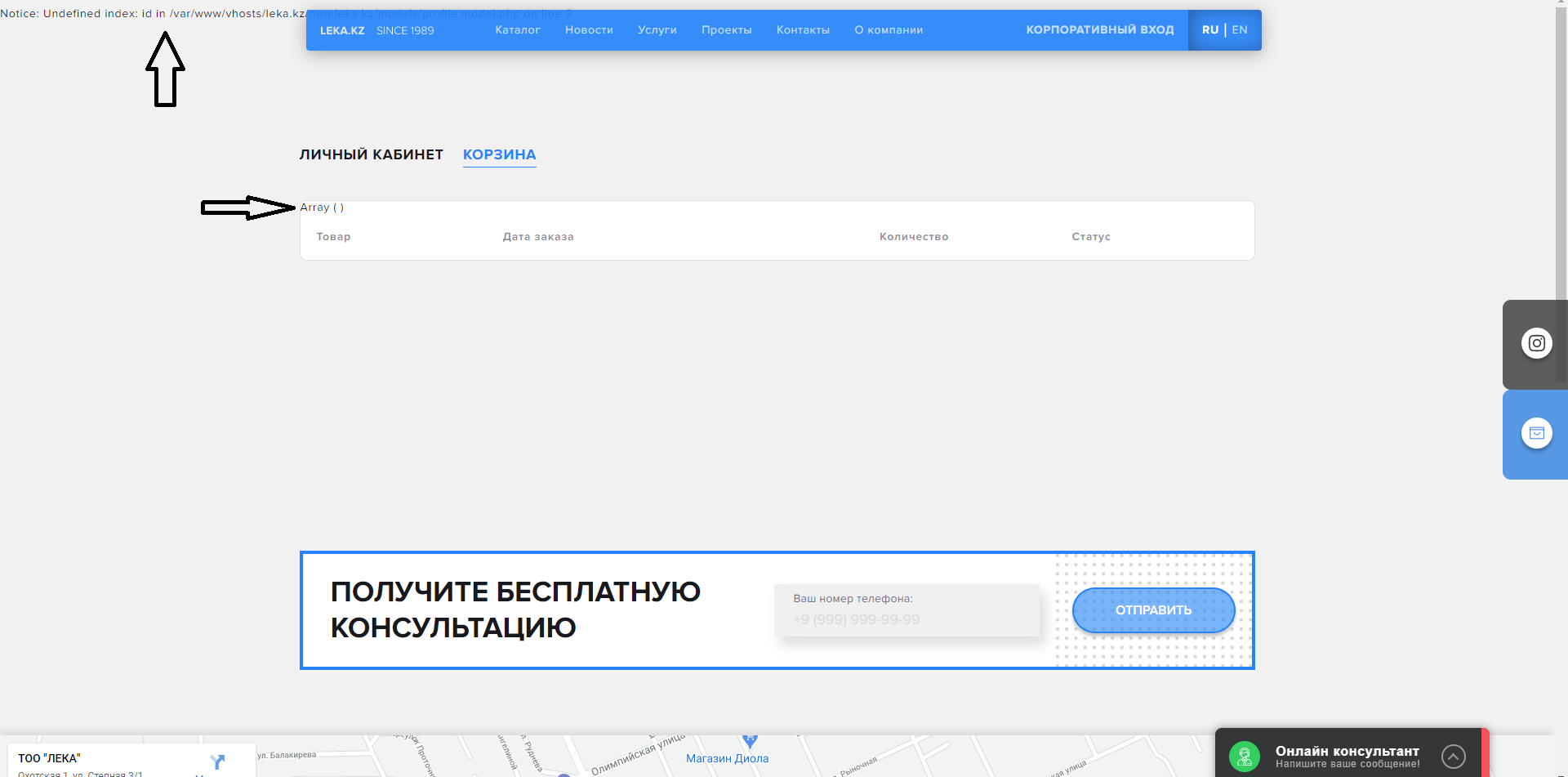 Банеры остались без изменений, просили переделать их. Как в дальнейшем их добавлять или удалять и есть ли какие правила к их применению? И почему не сделать блок фиксированным как тут https://allcorp2.aspro-demo.ru/Как добавлять товар в Розничные предложения?Услуги. Отсутствует кнопка с переходом на все Услуги или же лучше сделать чтобы при нажатии на слово Услуги сразу провалился на страницу где отображены все услуги. Также проделать с Новостями и проектами.Блок Проекты и Новости поменять местами. Карусель у Новости как-то не плавно срабатывает, если сравнивать с Розничными предложениями. Проекты ограничить показ на главной странице до 8 последних проектов.Блок Партнеры минимизировать, желательно сделать как у Летекса.Заказать звонок на всех страницах до этого было, а сейчас нету.Задать вопрос на всех страницах до этого было, а сейчас нету.Ссылка на WhatsApp.Кнопка вернуться наверх.Страница КомпанияВозможно ли вместо баннера на это странице вставить фото?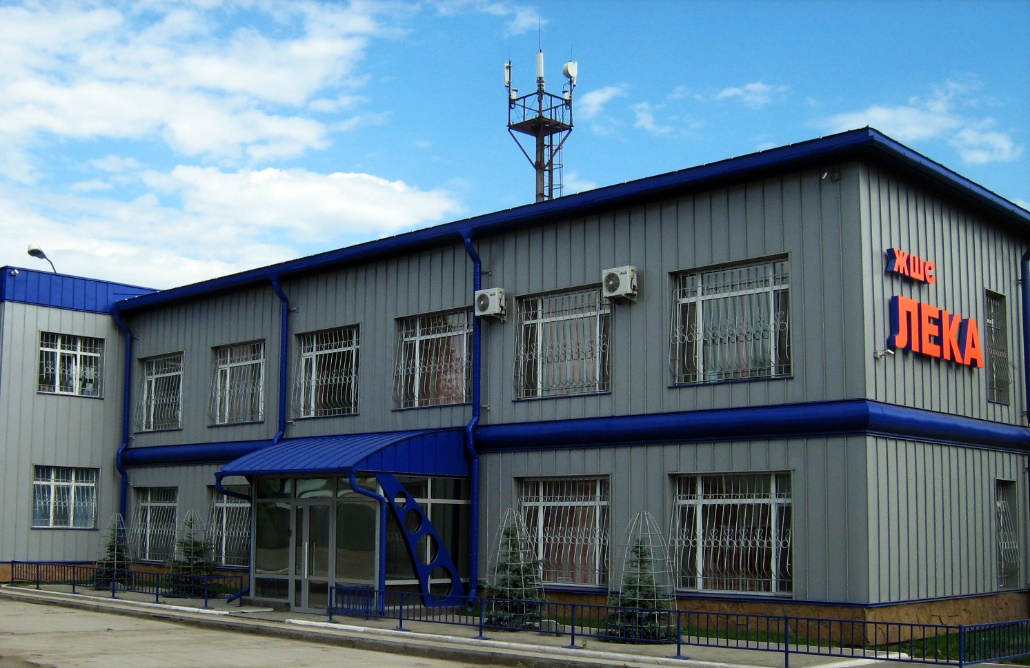 Сертификаты при просмотре размытые. Как быть при их удалении и добавлении?Документация как добавить или удалить? Должно быть также подразделяться, а не все подряд. Как указано ниже, взято с https://www.rowen.ru/downloads/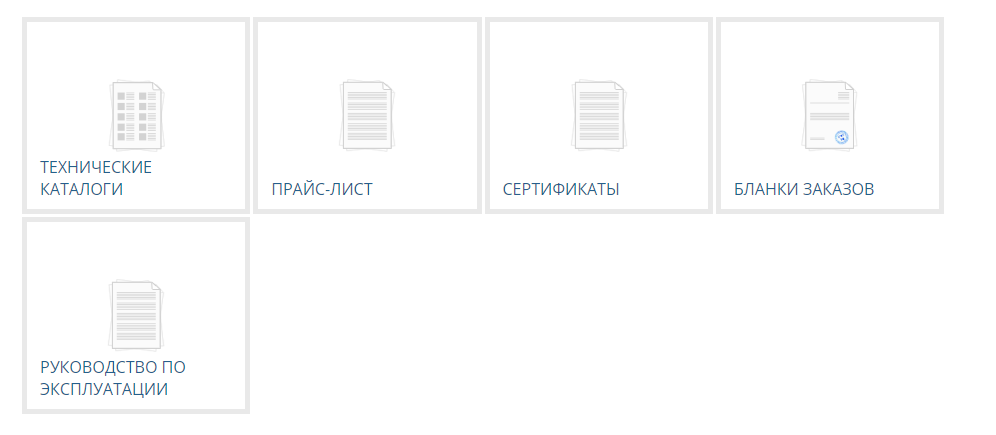 Карьера как работает данный блок?Страница КаталогКаталог состоит из двух разделов ВЕНТИЛЯЦИЯ и МЕТАЛЛОИЗДЕЛИЯ. При нажатии на каталог мы должны провалится на страницу с этим выбором. Как и сейчас, но только 2 раздела, а не 3.Вентиляция и Металлоизделия также делятся на подразделы (карту каталога предоставлял в материалах, так оно и должно было выглядеть). Вентиляция делится на 9 подразделов, а Металлоизделия на 7, но должна быть возможность добавлять, удалять и менять их в дальнейшем если потребуется. То есть при нажатии на Вентиляция или Металлоизделия у нас не должен открываться какой-либо продукт как есть сейчас, а должен предоставляться дальнейший выбор по этим подразделам.Подраздел уже будет содержать список продуктов, в таком виде, чтобы человек пролистав страницу ниже мог сразу ознакомится со всеми продуктами в данном подразделе. В боковом меню должен содержаться список подразделов, чтобы при выборе продукта человек сразу мог переключаться между подразделами.Принцип как у Летекса да и как у всех остальных, сайты скидывал и прилагал не раз. Боковое меню думаю должно быть только на странице со списком продуктов подраздела.Также необходима строка где есть возможность вернуться к предыдущей странице.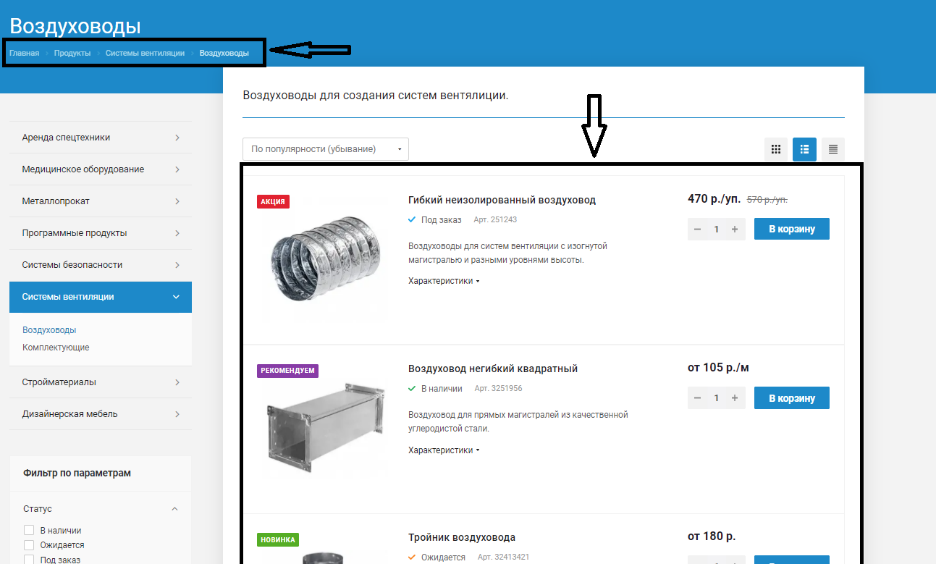 	Страница продукта:Порядок меню Описание / Характеристики / Калькулятор (Подбор продукта). Лучше думаю использовать не калькулятор, а именно Подбор, так как человек будет подбирать себе продукт, из которого и будет рассчитываться его объем. 		Кнопка добавить в корзину должна присутствовать, до этого присутствовала, а сейчас не наблюдаю.Страница УслугиЛазерная резка. Имеется прайс на данной странице, как быть при смене цен, а лучше их убрать оттуда.Не большие ли пробелы?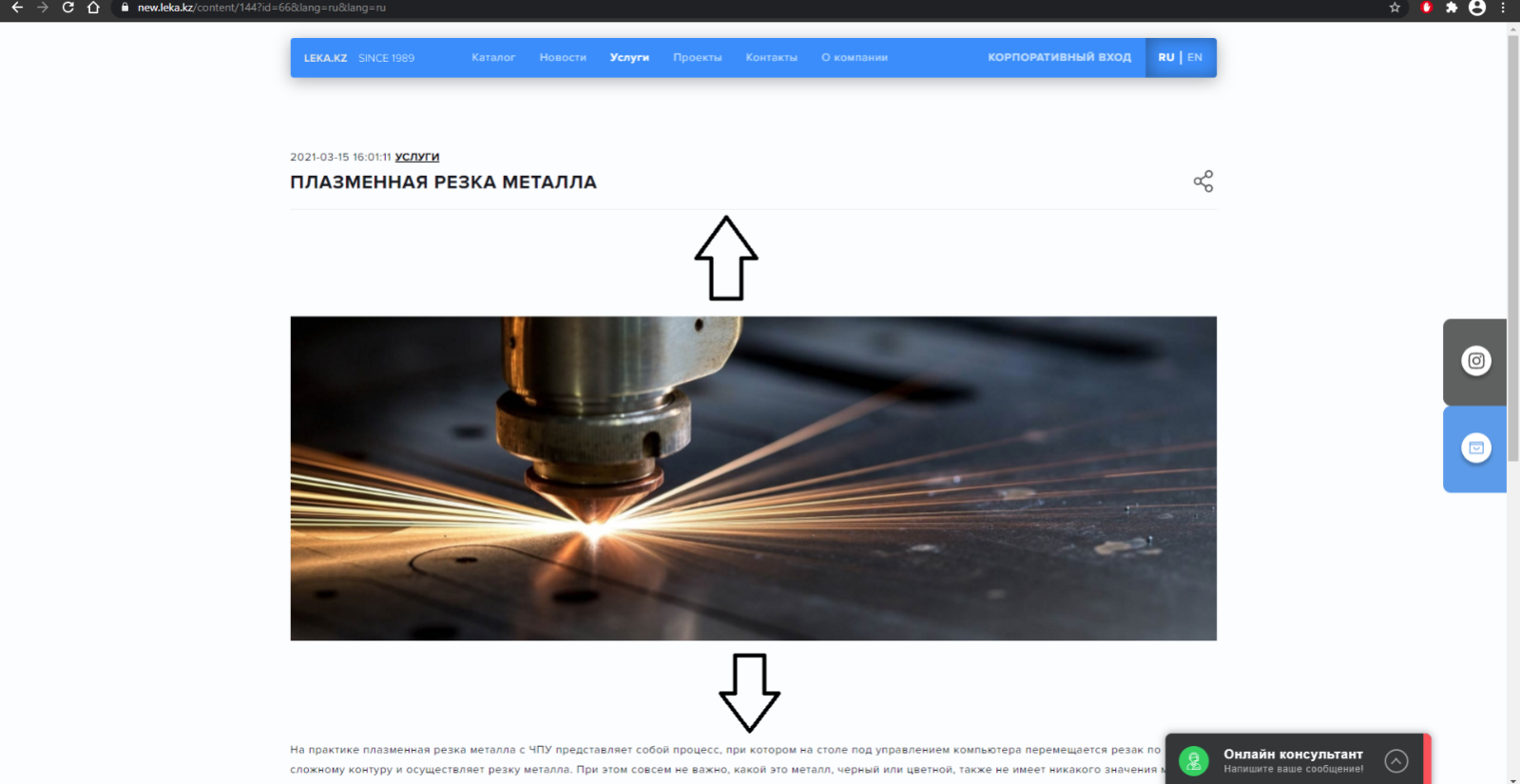 Страница ПроектыСортировка так и осталась без изменений. Необходимо чтобы последние добавленные были вверху списка как на сайте так и на админке. Также должна быть возможность добавить несколько фото.Страница Новости и АкцииВкладка Акции, если так и останется не рабочей тогда лучше убрать ее, пусть будет просто новости.Страница КонтактыАдмин панельHOMEPAGEВход начинается с английского, возможно ли исправить на русский.При входе блоки отображаются слева 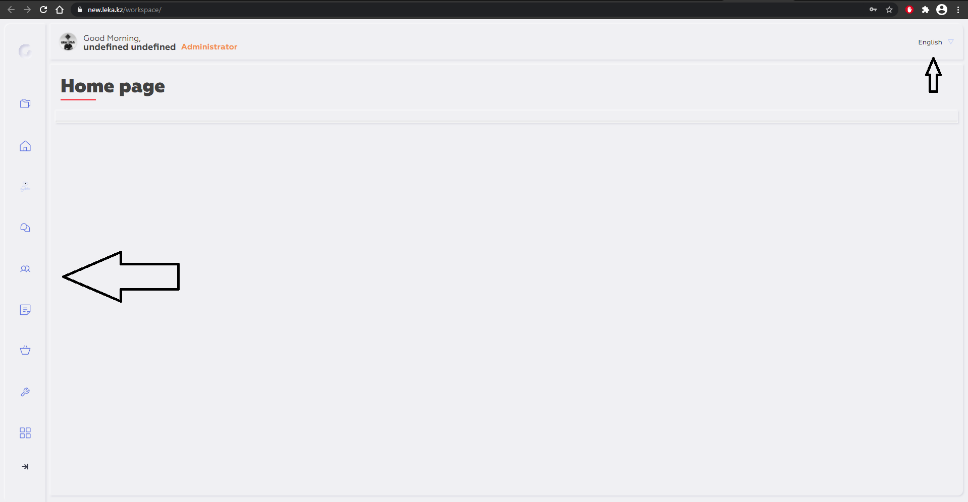 После нажатия ctrlshifrr, переносятся вниз.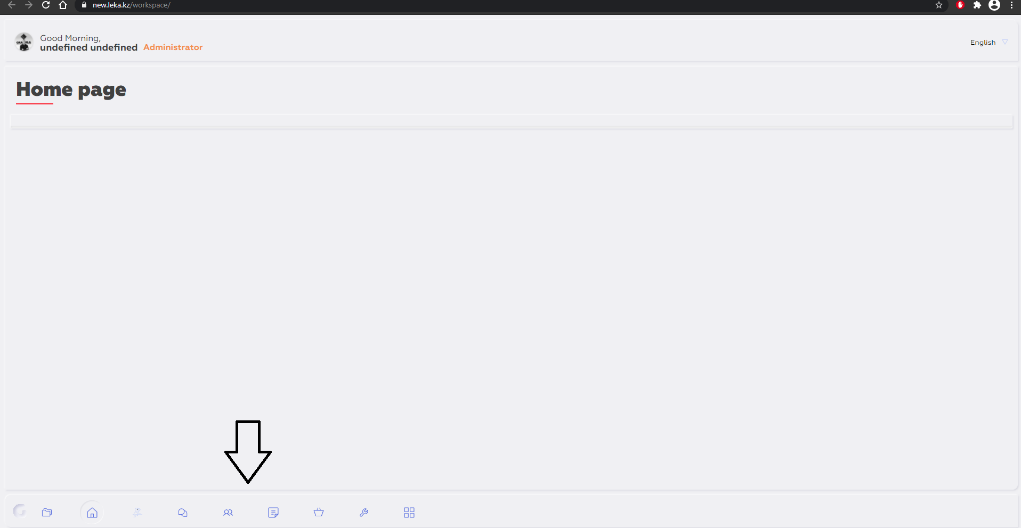 И что значит это домашняя пустая страница? На ней ничего отображаться не будет?При переключении на какой-либо блок сами названия блоков (слова) смотрятся тускло на фоне, а также они (слова) вообще начинают отображаться некорректно (по вертикали).Категории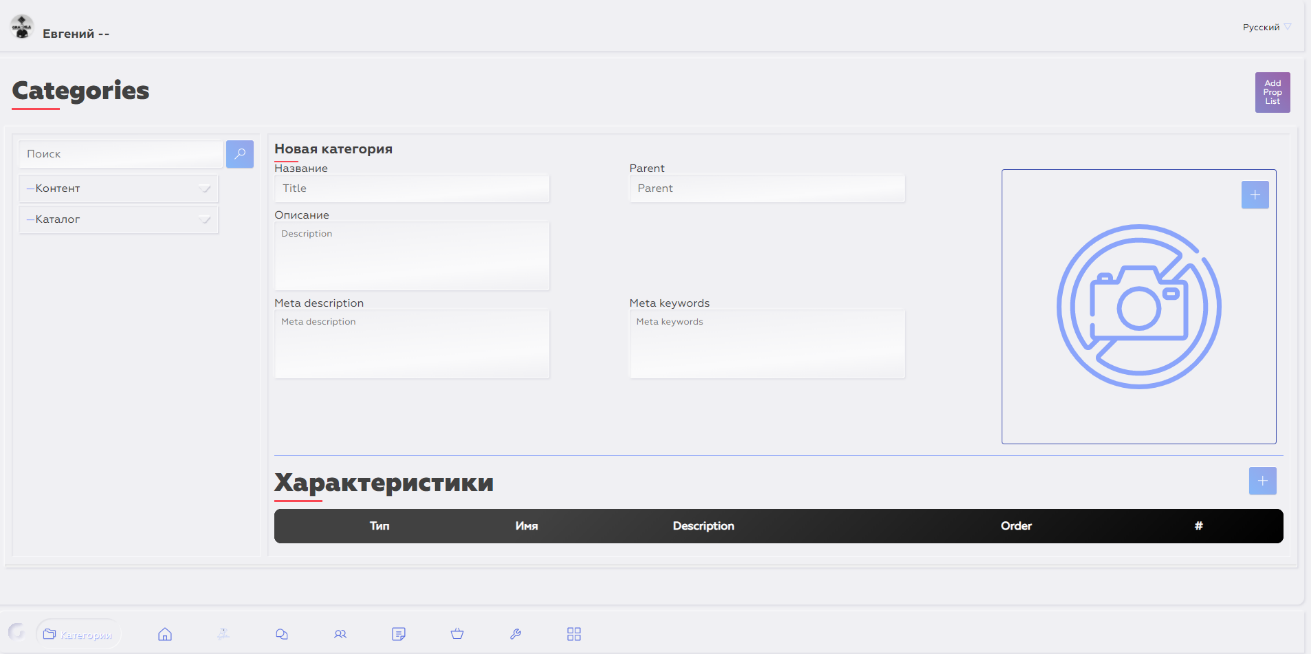 AddPropList?Не переведено?Как добавить или удалить категорию? А также характеристики?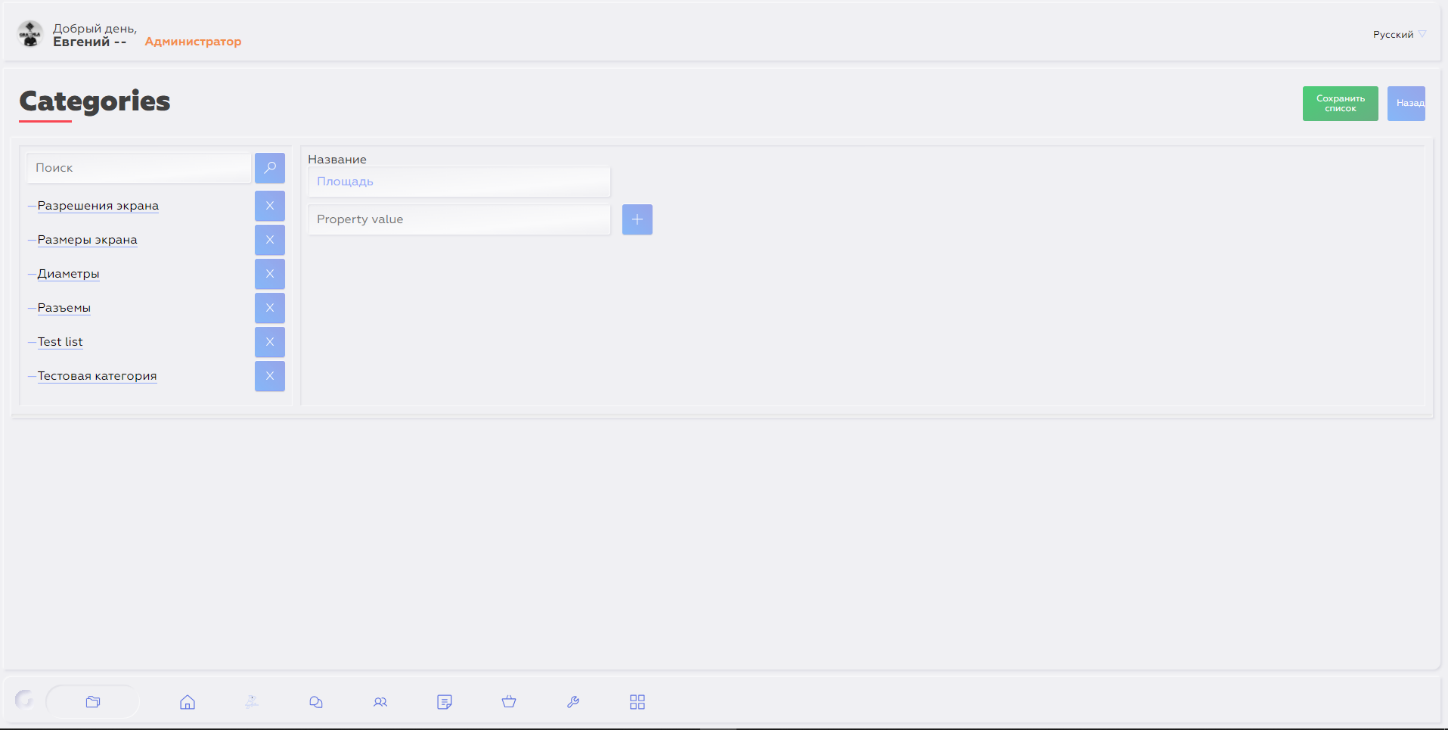 КонсультантКак работает Консультант?CRMСделать единый формат +7 (777) 777 7777, чтобы никак по другому номер не вводился и чтобы +7 присутствовало автоматом.При клике на ОТПРАВИТЬ на сайте также нужно запросить имя и должно быть какое-то уведомление о успешной отправки.В админ панели должна быть обратная сортировка, то есть последний обращения должны отображаться вверху.Параллельно эти данные должны отправляться на нашу почту.В админ панели при удалении обращений или чего другого, когда выходит окно УДАЛИТЬ кнопка ОК на ней должна срабатывать по нажатию ENTER.Должен присутствовать столбец со временем обращения не нажимая просмотр.УчастникиКакие права доступны Администратору и Пользователю? И также должна быть обратная сортировка пользователей.Файлы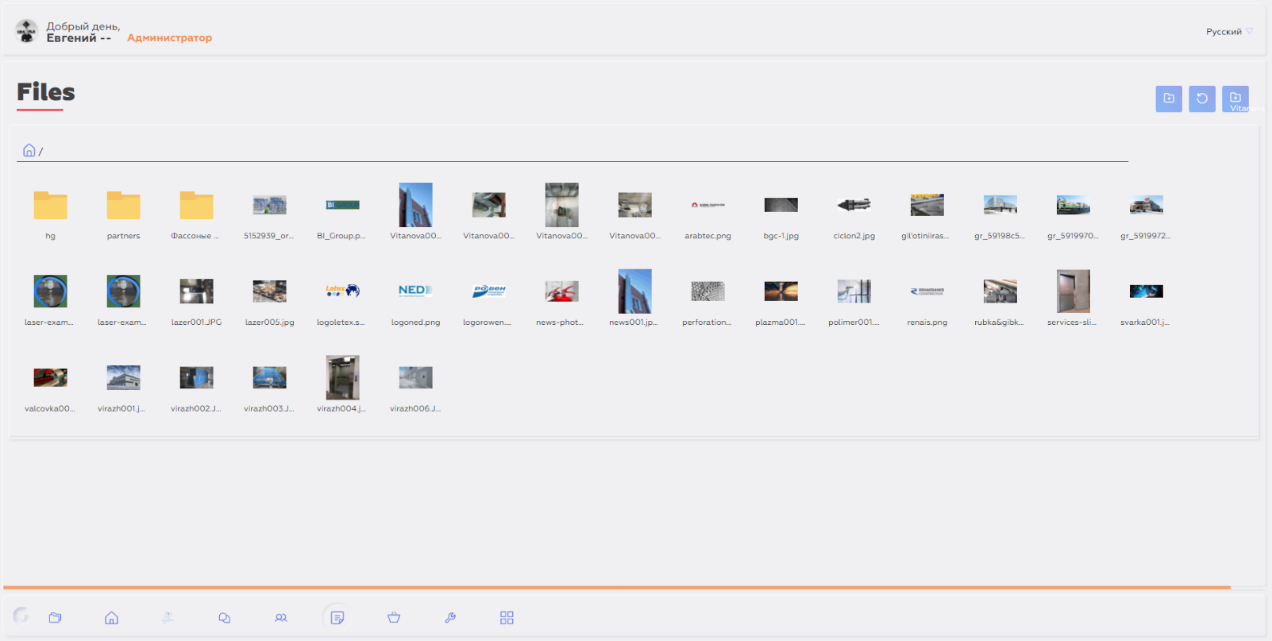 	Загрузка файла так и не удается. Полоса загрузки стартует, но никаких изменений в течении нескольких минут и с разными файлами. Некоторые фото все также после загрузки делают поворот на 90 градусов. Также прошу применить сортировку не по алфавиту, а по последним добавленным как и везде.ТоварыДобавить товар не удалось.Уведомление об успешной загрузке товара выходит, но по факту он не добавился.НастройкиПри переключении на темную тему также проблема с отображением слов на фоне.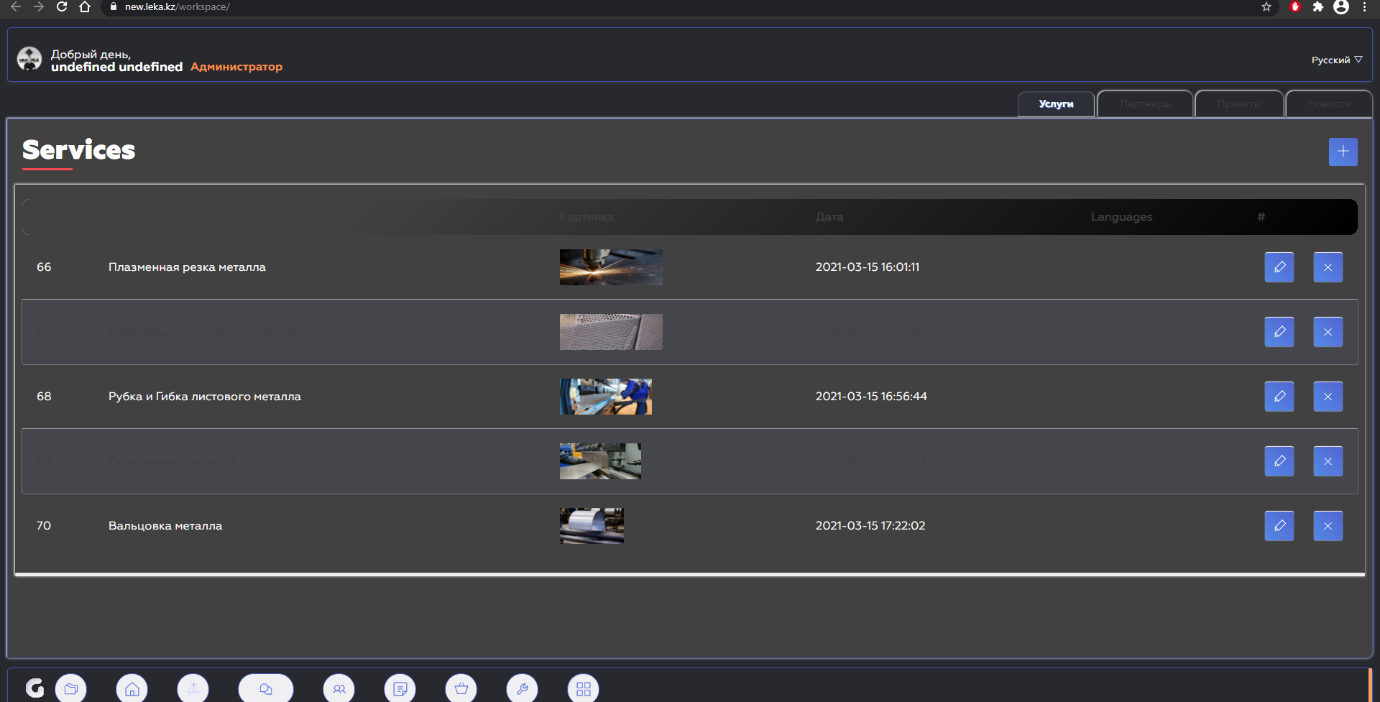 КонтентПрошу перенести вкладку партнеры в конец (справа от Новости).Проекты: Сортировка так и осталась без изменений. Необходимо чтобы последние добавленные были вверху списка как на сайте так и на админке. Также должна быть возможность добавить несколько фото.Новости: Сортировка так и осталась без изменений. Необходимо чтобы последние добавленные были вверху списка как на сайте так и на админке. Также должна быть возможность добавить несколько фото.Прошу предоставить какую-то инструкцию к админ панели.